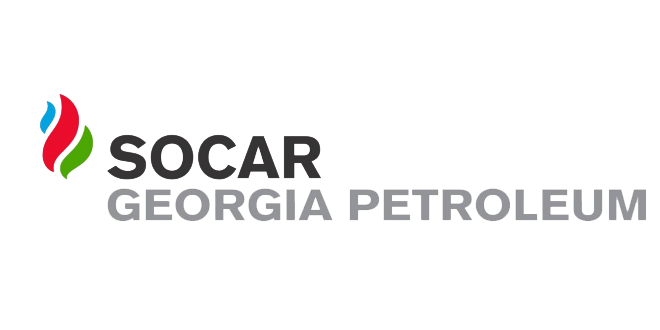 ელექტრონული ტენდერის განაცხადიტენდერის აღწერილობაშპს ,,სოკარ ჯორჯია პეტროლეუმისათვის“ 1 ცალი  კოლონური კონდიციონერის შესყიდვა, სიმძლავრით BTU 60 000.მიწოდების და მონტაჟის ადგილი: აჭარა, ბარცხანა.კონკრეტული დავალება ტენდერში მონაწილე პრეტენდენტმა უნდა შემოგვთავაზოს 1 ცალი  კოლონური კონდიციონერი, სიმძლავრით BTU 60 000. კომპანია.პრეტენდენტის შემოთავაზება ასევე უნდა ითვალისწინებდეს საქონლის კონკრეტულ მისამართამდე ტრანსპორტირებისა და მონტაჟის ხარჯებს (გთხოვთ, ცალკე გამოყოთ საქონლის ღირებულებისა და ტრანსპორტირებისა და მონტაჟის ფასები);ტენდერში მონაწილე პრეტენდენტმა უნდა წარმოადგინოს ინფორმაციო საგარანტიო ვადის შესახებ;ტენდერში მონაწილე პრეტენდენტმა უნდა წარმოადგინოს ინფორმაცია  შემოთავაზებული საქონლის მოდელისა და  წარმოშობის ქვეყანა/ მწარმოებელი კომპანიის შესახებ;მოთხოვნები პრეტენდენტების მიმართშემოთავაზებული პროდუქცია უნდა წარმოადგენდეს საქართველოს ბაზარზე არსებული ცნობადი ბრენდების ნაწარმს.გადახდის პირობები ანაზღაურება განხორციელდება საქონლის მოწოდებიდან და მონტაჟიდან 3 სამუშაო დღის განმავლობაში. ავანსი განიხილება პრეტენდენტის შემოთავაზების შესაბამისად.ტენდერის ვადები 5  კალენდარული დღე ხელშკრულების ვადები 10  კალენდარული დღესაგარანტიო პირობები  არანაკლებ 2 წლიანი ოფიციალური გარანტიასაკონტაქტო პირი598 90 44 66 სოფიო ბასილაძესხვა-